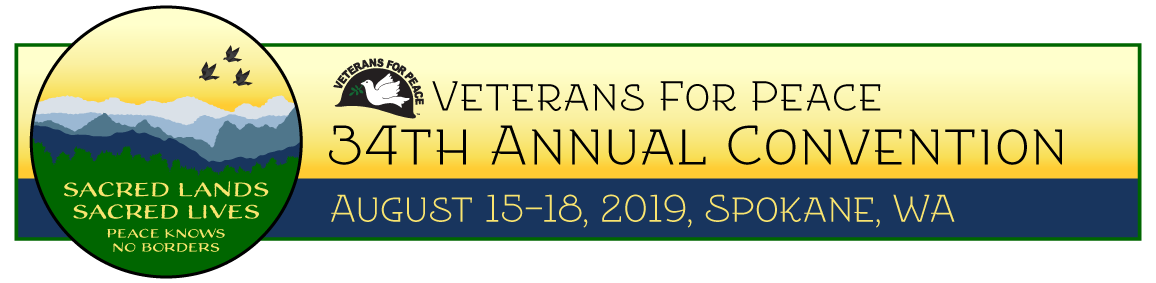 Workshops are one of the most important activities during the Veterans For Peace annual conventions. Most of them are organized and led by Veteran For Peace members. We greatly appreciate the time and effort presenters put into creating their workshops.Usually there are two days of workshops. This year there is only one day, Friday, August 16, therefore time slots are more limited than in past years. As a result, not all workshops will be selected. Workshops that follow the theme of the convention, Sacred Lands, Sacred Lives: Peace Knows No Borders, and/or address these issues—Climate Change and Militarism/The Environmental Cost of WarU.S. Intervention Around the Globe—will receive high preference but are not guaranteed acceptance. If we receive two or more proposals on the same or similar topics, we may ask you to combine your workshop with another presenter.Convention registration for presenters: All workshop presenters are required to register for the convention. Workshop presenters do not receive free registration. However, on the registration form, workshop presenters are given the option to register at the reduced rate.If you have questions regarding registration fees, please contact Shelly at 314-725-6005 or email her at shelly@veteransforpeace.org.Application deadline: May 31, 2019. A confirmation email will be sent upon receipt of electronic proposal submissions. Anyone submitting a proposal will be notified as to acceptance by June 30.

Email application and questions to: workshop_proposals@veteransforpeace.org 
orSnail mail to:	Attn: Workshop Proposals	Veterans For Peace 	1404 N. Broadway	Saint Louis, MO 63102 Name:Mailing Address:City, State & Zip:Phone:                                              			Email:Organization Name or Chapter Number:Type of presentation:  Please check all applicable.      Lecture_____     Open Discussion_____     PowerPoint or Film_____     Panel Presentation_____      Participatory (hands-on activities) _____     Other______________________________________Title of workshop: Name(s) and brief biography of presenter(s):Social media handles of presenter(s) and/or organizations affiliated with presentation:Brief description of workshop (150 words or less): Please use back of application or 2nd page.Workshop aids requested:	Projector_____	Microphone (s) If more than one, state number required______	Projection screen_____	Flip chart(s) If more than one, state number desired_____	Erasable Board (s) If more than one, state number desired_____All workshops will be Friday, August 16, 2019. Would you be willing to collaborate with another presenter with similar topic?   Yes___   No___Additional info: